NESTLÉ Mléčná kaše Banánová Dobrou nocNÁZEVZKRÁCENÝZKRÁCENÝNESTLÉ Mléčná kaše Banánová Dobrou noc, 300 g NESTLÉ Mléčná kaše Banánová Dobrou noc, 300 g NESTLÉ Mléčná kaše Banánová Dobrou noc, 300 g NESTLÉ Mléčná kaše Banánová Dobrou noc, 300 g NESTLÉ Mléčná kaše Banánová Dobrou noc, 300 g ÚPLNÝÚPLNÝNESTLÉ Mléčná kaše Banánová Dobrou noc, 300 g NESTLÉ Mléčná kaše Banánová Dobrou noc, 300 g NESTLÉ Mléčná kaše Banánová Dobrou noc, 300 g NESTLÉ Mléčná kaše Banánová Dobrou noc, 300 g NESTLÉ Mléčná kaše Banánová Dobrou noc, 300 g ZÁKLADNÍ OBRÁZKYZÁKLADNÍ VIDEON/AN/AN/AN/AN/AN/AN/ASEODětská kaše, mléčná kaše, instantní příkrm, dětský příkrm, rýžový příkrmDětská kaše, mléčná kaše, instantní příkrm, dětský příkrm, rýžový příkrmDětská kaše, mléčná kaše, instantní příkrm, dětský příkrm, rýžový příkrmDětská kaše, mléčná kaše, instantní příkrm, dětský příkrm, rýžový příkrmDětská kaše, mléčná kaše, instantní příkrm, dětský příkrm, rýžový příkrmDětská kaše, mléčná kaše, instantní příkrm, dětský příkrm, rýžový příkrmDětská kaše, mléčná kaše, instantní příkrm, dětský příkrm, rýžový příkrmPOPIS 
A BENEFITYNESTLÉ Mléčná kaše Banánová Dobrou noc je oblíbený příkrm určený pro kojence od ukončeného 4. měsíce věku. Receptura je obohacena o železo, probiotické bakterie Bifidus BL i další důležité vitamíny a minerální látky. Je tak správnou volbou v období zavádění prvních příkrmů. Vybraná kombinace přísad, kvalitní rýže a banánových vloček patří k nejoblíbenějším i u těch nejnáročnějších malých strávníků. Věříme, že tato vyvážená cereální večeře jim zároveň přinese krásné sny. Jednoduchou přípravu naopak ocení hlavně rodiče, stačí přidat kojeneckou vodu.Bifidus BL – přátelské probiotické bakterieIRON+ - receptura obohacená o železoDůležité vitamíny a minerální látky (obsah vitamínu A a D v souladu s požadavky legislativy)Bez lepkuVýborná banánová chuťSnadná a rychlá přípravaVýhodný Economy pack 300 gZnovuuzavíratelné baleníMléčný rýžový instantní příkrm pro děti od ukončeného 4. měsíce věku s banánovou příchutí, Economy pack, 300 g.Základem této kaše je pečlivě vybraná rýže a mléko uzpůsobené pro kojence a malé děti. Receptura je obohacena o železo potřebné k rozvoji poznávacích funkcí a probiotické bakterie Bifidus BL podobným těm, které se nachází v trávicím traktu kojených dětí. Víme, že tato unikátní kombinace přísad patří k nejoblíbenějším i u těch nejnáročnějších malých strávníků. 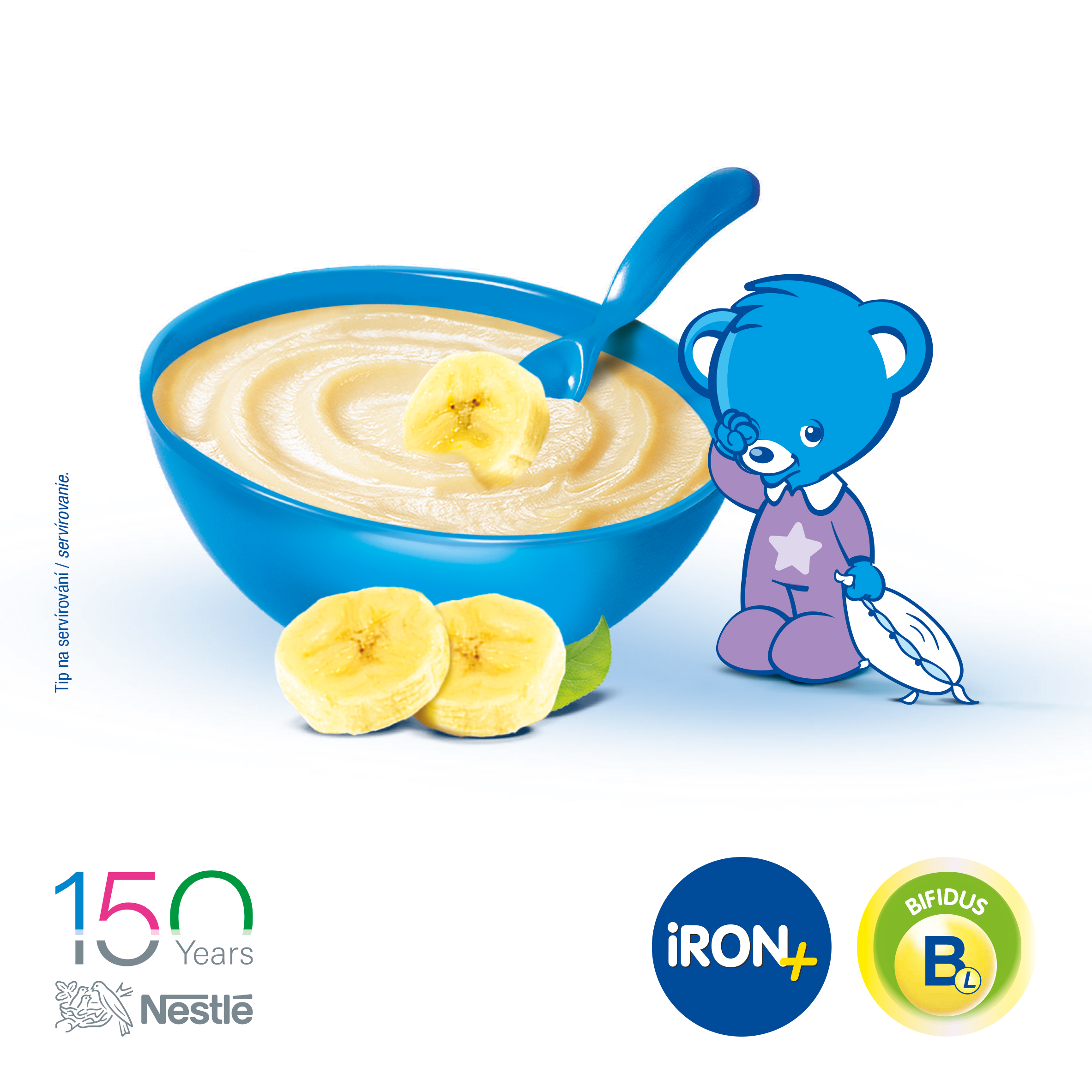 Cereální kaše jsou vhodnou součástí dětského jídelníčku v období zavádění prvních příkrmů. Nestlé obilné kaše jsou instantní příkrmy vhodné pro malá bříška již od ukončeného 4. měsíce věku. V každé porci dětské kaše Nestlé je obsaženo vyvážené množství vitamínů, minerálních látek a probiotické bakterie Bifidus BL. Věříme, že oceníte i snadnou a rychlou přípravu v kteroukoli část dne, ať už chystáte snídani nebo večeři. Vybírat můžete z mnoha příchutí mléčných a nemléčných variant.NESTLÉ Mléčná kaše Banánová Dobrou noc je oblíbený příkrm určený pro kojence od ukončeného 4. měsíce věku. Receptura je obohacena o železo, probiotické bakterie Bifidus BL i další důležité vitamíny a minerální látky. Je tak správnou volbou v období zavádění prvních příkrmů. Vybraná kombinace přísad, kvalitní rýže a banánových vloček patří k nejoblíbenějším i u těch nejnáročnějších malých strávníků. Věříme, že tato vyvážená cereální večeře jim zároveň přinese krásné sny. Jednoduchou přípravu naopak ocení hlavně rodiče, stačí přidat kojeneckou vodu.Bifidus BL – přátelské probiotické bakterieIRON+ - receptura obohacená o železoDůležité vitamíny a minerální látky (obsah vitamínu A a D v souladu s požadavky legislativy)Bez lepkuVýborná banánová chuťSnadná a rychlá přípravaVýhodný Economy pack 300 gZnovuuzavíratelné baleníMléčný rýžový instantní příkrm pro děti od ukončeného 4. měsíce věku s banánovou příchutí, Economy pack, 300 g.Základem této kaše je pečlivě vybraná rýže a mléko uzpůsobené pro kojence a malé děti. Receptura je obohacena o železo potřebné k rozvoji poznávacích funkcí a probiotické bakterie Bifidus BL podobným těm, které se nachází v trávicím traktu kojených dětí. Víme, že tato unikátní kombinace přísad patří k nejoblíbenějším i u těch nejnáročnějších malých strávníků. Cereální kaše jsou vhodnou součástí dětského jídelníčku v období zavádění prvních příkrmů. Nestlé obilné kaše jsou instantní příkrmy vhodné pro malá bříška již od ukončeného 4. měsíce věku. V každé porci dětské kaše Nestlé je obsaženo vyvážené množství vitamínů, minerálních látek a probiotické bakterie Bifidus BL. Věříme, že oceníte i snadnou a rychlou přípravu v kteroukoli část dne, ať už chystáte snídani nebo večeři. Vybírat můžete z mnoha příchutí mléčných a nemléčných variant.NESTLÉ Mléčná kaše Banánová Dobrou noc je oblíbený příkrm určený pro kojence od ukončeného 4. měsíce věku. Receptura je obohacena o železo, probiotické bakterie Bifidus BL i další důležité vitamíny a minerální látky. Je tak správnou volbou v období zavádění prvních příkrmů. Vybraná kombinace přísad, kvalitní rýže a banánových vloček patří k nejoblíbenějším i u těch nejnáročnějších malých strávníků. Věříme, že tato vyvážená cereální večeře jim zároveň přinese krásné sny. Jednoduchou přípravu naopak ocení hlavně rodiče, stačí přidat kojeneckou vodu.Bifidus BL – přátelské probiotické bakterieIRON+ - receptura obohacená o železoDůležité vitamíny a minerální látky (obsah vitamínu A a D v souladu s požadavky legislativy)Bez lepkuVýborná banánová chuťSnadná a rychlá přípravaVýhodný Economy pack 300 gZnovuuzavíratelné baleníMléčný rýžový instantní příkrm pro děti od ukončeného 4. měsíce věku s banánovou příchutí, Economy pack, 300 g.Základem této kaše je pečlivě vybraná rýže a mléko uzpůsobené pro kojence a malé děti. Receptura je obohacena o železo potřebné k rozvoji poznávacích funkcí a probiotické bakterie Bifidus BL podobným těm, které se nachází v trávicím traktu kojených dětí. Víme, že tato unikátní kombinace přísad patří k nejoblíbenějším i u těch nejnáročnějších malých strávníků. Cereální kaše jsou vhodnou součástí dětského jídelníčku v období zavádění prvních příkrmů. Nestlé obilné kaše jsou instantní příkrmy vhodné pro malá bříška již od ukončeného 4. měsíce věku. V každé porci dětské kaše Nestlé je obsaženo vyvážené množství vitamínů, minerálních látek a probiotické bakterie Bifidus BL. Věříme, že oceníte i snadnou a rychlou přípravu v kteroukoli část dne, ať už chystáte snídani nebo večeři. Vybírat můžete z mnoha příchutí mléčných a nemléčných variant.NESTLÉ Mléčná kaše Banánová Dobrou noc je oblíbený příkrm určený pro kojence od ukončeného 4. měsíce věku. Receptura je obohacena o železo, probiotické bakterie Bifidus BL i další důležité vitamíny a minerální látky. Je tak správnou volbou v období zavádění prvních příkrmů. Vybraná kombinace přísad, kvalitní rýže a banánových vloček patří k nejoblíbenějším i u těch nejnáročnějších malých strávníků. Věříme, že tato vyvážená cereální večeře jim zároveň přinese krásné sny. Jednoduchou přípravu naopak ocení hlavně rodiče, stačí přidat kojeneckou vodu.Bifidus BL – přátelské probiotické bakterieIRON+ - receptura obohacená o železoDůležité vitamíny a minerální látky (obsah vitamínu A a D v souladu s požadavky legislativy)Bez lepkuVýborná banánová chuťSnadná a rychlá přípravaVýhodný Economy pack 300 gZnovuuzavíratelné baleníMléčný rýžový instantní příkrm pro děti od ukončeného 4. měsíce věku s banánovou příchutí, Economy pack, 300 g.Základem této kaše je pečlivě vybraná rýže a mléko uzpůsobené pro kojence a malé děti. Receptura je obohacena o železo potřebné k rozvoji poznávacích funkcí a probiotické bakterie Bifidus BL podobným těm, které se nachází v trávicím traktu kojených dětí. Víme, že tato unikátní kombinace přísad patří k nejoblíbenějším i u těch nejnáročnějších malých strávníků. Cereální kaše jsou vhodnou součástí dětského jídelníčku v období zavádění prvních příkrmů. Nestlé obilné kaše jsou instantní příkrmy vhodné pro malá bříška již od ukončeného 4. měsíce věku. V každé porci dětské kaše Nestlé je obsaženo vyvážené množství vitamínů, minerálních látek a probiotické bakterie Bifidus BL. Věříme, že oceníte i snadnou a rychlou přípravu v kteroukoli část dne, ať už chystáte snídani nebo večeři. Vybírat můžete z mnoha příchutí mléčných a nemléčných variant.NESTLÉ Mléčná kaše Banánová Dobrou noc je oblíbený příkrm určený pro kojence od ukončeného 4. měsíce věku. Receptura je obohacena o železo, probiotické bakterie Bifidus BL i další důležité vitamíny a minerální látky. Je tak správnou volbou v období zavádění prvních příkrmů. Vybraná kombinace přísad, kvalitní rýže a banánových vloček patří k nejoblíbenějším i u těch nejnáročnějších malých strávníků. Věříme, že tato vyvážená cereální večeře jim zároveň přinese krásné sny. Jednoduchou přípravu naopak ocení hlavně rodiče, stačí přidat kojeneckou vodu.Bifidus BL – přátelské probiotické bakterieIRON+ - receptura obohacená o železoDůležité vitamíny a minerální látky (obsah vitamínu A a D v souladu s požadavky legislativy)Bez lepkuVýborná banánová chuťSnadná a rychlá přípravaVýhodný Economy pack 300 gZnovuuzavíratelné baleníMléčný rýžový instantní příkrm pro děti od ukončeného 4. měsíce věku s banánovou příchutí, Economy pack, 300 g.Základem této kaše je pečlivě vybraná rýže a mléko uzpůsobené pro kojence a malé děti. Receptura je obohacena o železo potřebné k rozvoji poznávacích funkcí a probiotické bakterie Bifidus BL podobným těm, které se nachází v trávicím traktu kojených dětí. Víme, že tato unikátní kombinace přísad patří k nejoblíbenějším i u těch nejnáročnějších malých strávníků. Cereální kaše jsou vhodnou součástí dětského jídelníčku v období zavádění prvních příkrmů. Nestlé obilné kaše jsou instantní příkrmy vhodné pro malá bříška již od ukončeného 4. měsíce věku. V každé porci dětské kaše Nestlé je obsaženo vyvážené množství vitamínů, minerálních látek a probiotické bakterie Bifidus BL. Věříme, že oceníte i snadnou a rychlou přípravu v kteroukoli část dne, ať už chystáte snídani nebo večeři. Vybírat můžete z mnoha příchutí mléčných a nemléčných variant.NESTLÉ Mléčná kaše Banánová Dobrou noc je oblíbený příkrm určený pro kojence od ukončeného 4. měsíce věku. Receptura je obohacena o železo, probiotické bakterie Bifidus BL i další důležité vitamíny a minerální látky. Je tak správnou volbou v období zavádění prvních příkrmů. Vybraná kombinace přísad, kvalitní rýže a banánových vloček patří k nejoblíbenějším i u těch nejnáročnějších malých strávníků. Věříme, že tato vyvážená cereální večeře jim zároveň přinese krásné sny. Jednoduchou přípravu naopak ocení hlavně rodiče, stačí přidat kojeneckou vodu.Bifidus BL – přátelské probiotické bakterieIRON+ - receptura obohacená o železoDůležité vitamíny a minerální látky (obsah vitamínu A a D v souladu s požadavky legislativy)Bez lepkuVýborná banánová chuťSnadná a rychlá přípravaVýhodný Economy pack 300 gZnovuuzavíratelné baleníMléčný rýžový instantní příkrm pro děti od ukončeného 4. měsíce věku s banánovou příchutí, Economy pack, 300 g.Základem této kaše je pečlivě vybraná rýže a mléko uzpůsobené pro kojence a malé děti. Receptura je obohacena o železo potřebné k rozvoji poznávacích funkcí a probiotické bakterie Bifidus BL podobným těm, které se nachází v trávicím traktu kojených dětí. Víme, že tato unikátní kombinace přísad patří k nejoblíbenějším i u těch nejnáročnějších malých strávníků. Cereální kaše jsou vhodnou součástí dětského jídelníčku v období zavádění prvních příkrmů. Nestlé obilné kaše jsou instantní příkrmy vhodné pro malá bříška již od ukončeného 4. měsíce věku. V každé porci dětské kaše Nestlé je obsaženo vyvážené množství vitamínů, minerálních látek a probiotické bakterie Bifidus BL. Věříme, že oceníte i snadnou a rychlou přípravu v kteroukoli část dne, ať už chystáte snídani nebo večeři. Vybírat můžete z mnoha příchutí mléčných a nemléčných variant.NESTLÉ Mléčná kaše Banánová Dobrou noc je oblíbený příkrm určený pro kojence od ukončeného 4. měsíce věku. Receptura je obohacena o železo, probiotické bakterie Bifidus BL i další důležité vitamíny a minerální látky. Je tak správnou volbou v období zavádění prvních příkrmů. Vybraná kombinace přísad, kvalitní rýže a banánových vloček patří k nejoblíbenějším i u těch nejnáročnějších malých strávníků. Věříme, že tato vyvážená cereální večeře jim zároveň přinese krásné sny. Jednoduchou přípravu naopak ocení hlavně rodiče, stačí přidat kojeneckou vodu.Bifidus BL – přátelské probiotické bakterieIRON+ - receptura obohacená o železoDůležité vitamíny a minerální látky (obsah vitamínu A a D v souladu s požadavky legislativy)Bez lepkuVýborná banánová chuťSnadná a rychlá přípravaVýhodný Economy pack 300 gZnovuuzavíratelné baleníMléčný rýžový instantní příkrm pro děti od ukončeného 4. měsíce věku s banánovou příchutí, Economy pack, 300 g.Základem této kaše je pečlivě vybraná rýže a mléko uzpůsobené pro kojence a malé děti. Receptura je obohacena o železo potřebné k rozvoji poznávacích funkcí a probiotické bakterie Bifidus BL podobným těm, které se nachází v trávicím traktu kojených dětí. Víme, že tato unikátní kombinace přísad patří k nejoblíbenějším i u těch nejnáročnějších malých strávníků. Cereální kaše jsou vhodnou součástí dětského jídelníčku v období zavádění prvních příkrmů. Nestlé obilné kaše jsou instantní příkrmy vhodné pro malá bříška již od ukončeného 4. měsíce věku. V každé porci dětské kaše Nestlé je obsaženo vyvážené množství vitamínů, minerálních látek a probiotické bakterie Bifidus BL. Věříme, že oceníte i snadnou a rychlou přípravu v kteroukoli část dne, ať už chystáte snídani nebo večeři. Vybírat můžete z mnoha příchutí mléčných a nemléčných variant.Mohlo by vás zajímat:
Jsme první výrobci kojenecké výživy na světě! S výrobou kojenecké výživy máme více než 150 let zkušeností.Roku 1867 Henri Nestlé,představil světu 1. náhradní výživu – Farina Lactée.Nestlé dnes vyrábí nejen kojeneckou výživu, ale i širokou paletu příkrmů pro malé i větší děti. Vybírat můžete z pestré nabídky mléčných i nemléčných kaší, příkrmů a desertů v praktickém balení nebo sušenek pro první zoubky. Mohlo by vás zajímat:
Jsme první výrobci kojenecké výživy na světě! S výrobou kojenecké výživy máme více než 150 let zkušeností.Roku 1867 Henri Nestlé,představil světu 1. náhradní výživu – Farina Lactée.Nestlé dnes vyrábí nejen kojeneckou výživu, ale i širokou paletu příkrmů pro malé i větší děti. Vybírat můžete z pestré nabídky mléčných i nemléčných kaší, příkrmů a desertů v praktickém balení nebo sušenek pro první zoubky. Mohlo by vás zajímat:
Jsme první výrobci kojenecké výživy na světě! S výrobou kojenecké výživy máme více než 150 let zkušeností.Roku 1867 Henri Nestlé,představil světu 1. náhradní výživu – Farina Lactée.Nestlé dnes vyrábí nejen kojeneckou výživu, ale i širokou paletu příkrmů pro malé i větší děti. Vybírat můžete z pestré nabídky mléčných i nemléčných kaší, příkrmů a desertů v praktickém balení nebo sušenek pro první zoubky. Mohlo by vás zajímat:
Jsme první výrobci kojenecké výživy na světě! S výrobou kojenecké výživy máme více než 150 let zkušeností.Roku 1867 Henri Nestlé,představil světu 1. náhradní výživu – Farina Lactée.Nestlé dnes vyrábí nejen kojeneckou výživu, ale i širokou paletu příkrmů pro malé i větší děti. Vybírat můžete z pestré nabídky mléčných i nemléčných kaší, příkrmů a desertů v praktickém balení nebo sušenek pro první zoubky. Mohlo by vás zajímat:
Jsme první výrobci kojenecké výživy na světě! S výrobou kojenecké výživy máme více než 150 let zkušeností.Roku 1867 Henri Nestlé,představil světu 1. náhradní výživu – Farina Lactée.Nestlé dnes vyrábí nejen kojeneckou výživu, ale i širokou paletu příkrmů pro malé i větší děti. Vybírat můžete z pestré nabídky mléčných i nemléčných kaší, příkrmů a desertů v praktickém balení nebo sušenek pro první zoubky. Mohlo by vás zajímat:
Jsme první výrobci kojenecké výživy na světě! S výrobou kojenecké výživy máme více než 150 let zkušeností.Roku 1867 Henri Nestlé,představil světu 1. náhradní výživu – Farina Lactée.Nestlé dnes vyrábí nejen kojeneckou výživu, ale i širokou paletu příkrmů pro malé i větší děti. Vybírat můžete z pestré nabídky mléčných i nemléčných kaší, příkrmů a desertů v praktickém balení nebo sušenek pro první zoubky. Mohlo by vás zajímat:
Jsme první výrobci kojenecké výživy na světě! S výrobou kojenecké výživy máme více než 150 let zkušeností.Roku 1867 Henri Nestlé,představil světu 1. náhradní výživu – Farina Lactée.Nestlé dnes vyrábí nejen kojeneckou výživu, ale i širokou paletu příkrmů pro malé i větší děti. Vybírat můžete z pestré nabídky mléčných i nemléčných kaší, příkrmů a desertů v praktickém balení nebo sušenek pro první zoubky. NÁVOD K PŘÍPRAVĚNÁVOD K PŘÍPRAVĚ**6-7 polévkových lžic / polievkových lyžíc**6-7 polévkových lžic / polievkových lyžíc**6-7 polévkových lžic / polievkových lyžíc**6-7 polévkových lžic / polievkových lyžíc**6-7 polévkových lžic / polievkových lyžíc**6-7 polévkových lžic / polievkových lyžíc**6-7 polévkových lžic / polievkových lyžícSLOŽENÍRýžová mouka částečně enzymaticky hydrolyzovaná 44 %, mléčná složka 34 % (sušené odtučněné mléko 24 %, rostlinné oleje: řepkový nízkoerukový, slunečnicový s vysokým obsahem kyseliny olejové, slunečnicový; minerální látky: uhličitan vápenatý, fumaran železnatý, síran zinečnatý, jodid draselný; vitamíny: C, niacin, E, B1, kyselina pantothenová, A, B6, K, kyselina listová, biotin, D), cukr, maltodextrin, banánové vločky 2,5 %, přírodní aroma, bakterie mléčného kvašení (Bifidobacterium lactis CNCM I-3446; 1 x 109 KTJ/100 g prášku na konci minimální trvanlivosti).Rýžová mouka částečně enzymaticky hydrolyzovaná 44 %, mléčná složka 34 % (sušené odtučněné mléko 24 %, rostlinné oleje: řepkový nízkoerukový, slunečnicový s vysokým obsahem kyseliny olejové, slunečnicový; minerální látky: uhličitan vápenatý, fumaran železnatý, síran zinečnatý, jodid draselný; vitamíny: C, niacin, E, B1, kyselina pantothenová, A, B6, K, kyselina listová, biotin, D), cukr, maltodextrin, banánové vločky 2,5 %, přírodní aroma, bakterie mléčného kvašení (Bifidobacterium lactis CNCM I-3446; 1 x 109 KTJ/100 g prášku na konci minimální trvanlivosti).Rýžová mouka částečně enzymaticky hydrolyzovaná 44 %, mléčná složka 34 % (sušené odtučněné mléko 24 %, rostlinné oleje: řepkový nízkoerukový, slunečnicový s vysokým obsahem kyseliny olejové, slunečnicový; minerální látky: uhličitan vápenatý, fumaran železnatý, síran zinečnatý, jodid draselný; vitamíny: C, niacin, E, B1, kyselina pantothenová, A, B6, K, kyselina listová, biotin, D), cukr, maltodextrin, banánové vločky 2,5 %, přírodní aroma, bakterie mléčného kvašení (Bifidobacterium lactis CNCM I-3446; 1 x 109 KTJ/100 g prášku na konci minimální trvanlivosti).Rýžová mouka částečně enzymaticky hydrolyzovaná 44 %, mléčná složka 34 % (sušené odtučněné mléko 24 %, rostlinné oleje: řepkový nízkoerukový, slunečnicový s vysokým obsahem kyseliny olejové, slunečnicový; minerální látky: uhličitan vápenatý, fumaran železnatý, síran zinečnatý, jodid draselný; vitamíny: C, niacin, E, B1, kyselina pantothenová, A, B6, K, kyselina listová, biotin, D), cukr, maltodextrin, banánové vločky 2,5 %, přírodní aroma, bakterie mléčného kvašení (Bifidobacterium lactis CNCM I-3446; 1 x 109 KTJ/100 g prášku na konci minimální trvanlivosti).Rýžová mouka částečně enzymaticky hydrolyzovaná 44 %, mléčná složka 34 % (sušené odtučněné mléko 24 %, rostlinné oleje: řepkový nízkoerukový, slunečnicový s vysokým obsahem kyseliny olejové, slunečnicový; minerální látky: uhličitan vápenatý, fumaran železnatý, síran zinečnatý, jodid draselný; vitamíny: C, niacin, E, B1, kyselina pantothenová, A, B6, K, kyselina listová, biotin, D), cukr, maltodextrin, banánové vločky 2,5 %, přírodní aroma, bakterie mléčného kvašení (Bifidobacterium lactis CNCM I-3446; 1 x 109 KTJ/100 g prášku na konci minimální trvanlivosti).Rýžová mouka částečně enzymaticky hydrolyzovaná 44 %, mléčná složka 34 % (sušené odtučněné mléko 24 %, rostlinné oleje: řepkový nízkoerukový, slunečnicový s vysokým obsahem kyseliny olejové, slunečnicový; minerální látky: uhličitan vápenatý, fumaran železnatý, síran zinečnatý, jodid draselný; vitamíny: C, niacin, E, B1, kyselina pantothenová, A, B6, K, kyselina listová, biotin, D), cukr, maltodextrin, banánové vločky 2,5 %, přírodní aroma, bakterie mléčného kvašení (Bifidobacterium lactis CNCM I-3446; 1 x 109 KTJ/100 g prášku na konci minimální trvanlivosti).Rýžová mouka částečně enzymaticky hydrolyzovaná 44 %, mléčná složka 34 % (sušené odtučněné mléko 24 %, rostlinné oleje: řepkový nízkoerukový, slunečnicový s vysokým obsahem kyseliny olejové, slunečnicový; minerální látky: uhličitan vápenatý, fumaran železnatý, síran zinečnatý, jodid draselný; vitamíny: C, niacin, E, B1, kyselina pantothenová, A, B6, K, kyselina listová, biotin, D), cukr, maltodextrin, banánové vločky 2,5 %, přírodní aroma, bakterie mléčného kvašení (Bifidobacterium lactis CNCM I-3446; 1 x 109 KTJ/100 g prášku na konci minimální trvanlivosti).ALERGENYNeobsahuje lepek. Obsahuje mléko.Neobsahuje lepek. Obsahuje mléko.Neobsahuje lepek. Obsahuje mléko.Neobsahuje lepek. Obsahuje mléko.Neobsahuje lepek. Obsahuje mléko.Neobsahuje lepek. Obsahuje mléko.Neobsahuje lepek. Obsahuje mléko.NUTRIČNÍ HODNOTY*Referenční / Referenčné hodnoty   *Referenční / Referenčné hodnoty   *Referenční / Referenčné hodnoty   *Referenční / Referenčné hodnoty   *Referenční / Referenčné hodnoty   *Referenční / Referenčné hodnoty   *Referenční / Referenčné hodnoty   DALŠÍ VARIANTYDISTRIBUTOR Nestlé Česko s.r.o. Mezi Vodami 2035/31 143 20 Praha 4Česká republika Tel.: 800 135 135Chcete se dozvědět více? Navštivte naše stránky: www.nestlebaby.cz/cs/ Nestlé Česko s.r.o. Mezi Vodami 2035/31 143 20 Praha 4Česká republika Tel.: 800 135 135Chcete se dozvědět více? Navštivte naše stránky: www.nestlebaby.cz/cs/ Nestlé Česko s.r.o. Mezi Vodami 2035/31 143 20 Praha 4Česká republika Tel.: 800 135 135Chcete se dozvědět více? Navštivte naše stránky: www.nestlebaby.cz/cs/ VÝROBCEVÝROBCEVÝROBCENestlé Polska S. A.Oddział w Kaliszuul. Łódzka 153,62-800 KaliszPolsko / PoľskoUŽITEČNÉ ODKAZYInstagramFacebook Webhttps://www.instagram.com/nestlebabyczsk/ https://www.facebook.com/NestleBabyClub/https://www.nestlebaby.cz/cs/https://www.instagram.com/nestlebabyczsk/ https://www.facebook.com/NestleBabyClub/https://www.nestlebaby.cz/cs/https://www.instagram.com/nestlebabyczsk/ https://www.facebook.com/NestleBabyClub/https://www.nestlebaby.cz/cs/https://www.instagram.com/nestlebabyczsk/ https://www.facebook.com/NestleBabyClub/https://www.nestlebaby.cz/cs/https://www.instagram.com/nestlebabyczsk/ https://www.facebook.com/NestleBabyClub/https://www.nestlebaby.cz/cs/https://www.instagram.com/nestlebabyczsk/ https://www.facebook.com/NestleBabyClub/https://www.nestlebaby.cz/cs/